RELATÓRIO DE ATIVIDADES 2016Rua Judith Passald Esteves, 137 – Fone (11) 3744-749205625-030 Jardim Colombo – SPwww.casamariahelenapaulina.org.brEmail contato@casamariahelenapaulina.org.brA. DADOS DA ENTIDADENome da Entidade: CASA ASSISTENCIAL MARIA HELENA PAULINACNPJ: 69.107.142/0001-59Email: contato@casamariahelenapaulina.org.brEndereço: Rua Judith Passald Esteves, 137 – Jardim ColomboMunicípio: São Paulo – SPCEP: 05625-030OBJETIVO GERAL DA ENTIDADE:Contribuir para a saúde, a dignidade e qualidade de vida de menores carentes em tratamento médico e seus familiares vindos de outras cidades.ATIVIDADES, SERVIÇOS, PROGRAMAS E PROJETOS:A Casa Assistencial Maria Helena Paulina presta atendimento às crianças, adolescentes e adultos carentes, vindos de outras cidades para tratamento médico nos diversos hospitais de São Paulo.       2.A - DESCRIÇÃO DA ATIVIDADE REALIZADA COM ASSISTÊNCIA SOCIAL:Os pacientes devem vir obrigatoriamente acompanhados por um responsável legal, geralmente um dos pais. As atividades da Instituição estão de acordo com disposto no inciso I do artigo 90 da Lei 8069/90 – Estatuto da Criança e do Adolescente.Oferecemos um ambiente com condições saudáveis, alimentação adequada e balanceada conforme as especificações médicas e nutricionais; transporte para hospitais e aeroportos/rodoviárias, atendimento psicológico e atividades recreativas e culturais. Este trabalho é oferecido para que as famílias tenham condições de realizar o tratamento médico de seus filhos – ou entes queridos – em condições apropriadas, contribuindo para a diminuição do índice de abandono do tratamento médico e aumentando as possibilidades de cura destes pacientes.2.B - PÚBLICO ALVOAtendimento aos pacientes e acompanhantes.2.C - QUANTIDADE DE PESSOAS ATENDIDAS:Durante 2016, os beneficiários do atendimento estão descriminados no quadro a seguir:2.D - DIA/HORÁRIO/PERÍODICIDADE:Tratando-se de apoio aos atendidos e seus acompanhantes, eles recebem diariamente, durante todos os dias do ano, alojamento durante todo o período de tratamento, as 4 (quatro) refeições diárias, observando-se a seguinte rotina:ROTINA DIÁRIA:2.E - RECURSOS HUMANOS:Contamos com voluntários em diversas áreas de atividade, conforme quadro demonstrativo a seguir:Cronograma de AtividadesBENEFICIÁRIOSO Quadro de Funcionários efetivos é estruturado da seguinte forma:2.F  – ABRANGENCIA TERRITORIALA Casa Assistencial atende, em sua sede em São Paulo, pacientes e seus familiares, oriundos de cidades dos Estados de todo o Brasil*, em sua maioria, dos Estados do Norte e Nordeste do Brasil, assim distribuídos, por região:* 9 pacientes estrangeiros (Bolivianos): 3% do total de atendidos2.G – RESULTADOS OBTIDOSOs pacientes aqui alojados têm a possibilidade de obtenção de tratamentos adequados nos hospitais especializados da cidade de São Paulo, principalmente em oncologia, o que não teriam em suas cidades de origem. Os organismos governamentais (hospitais, secretarias de saúde dos estados e municípios), nos acessam demandando alojamento para esses pacientes.	2.H – ORIGEM DOS RECURSOS FINANCEIROSOs recursos financeiros para a realização das atividades são oriundos de doações espontâneas em espécie, bazar de produtos novos e usados recebidos em doação, promoção de eventos pontuais tais como jantares, festas, etc..2.I – GRATUIDADE DAS ATIVIDADESAs atividades de assistência social aos pacientes em tratamento médico e seus acompanhantes são totalmente gratuitas.2.J – DESPESAS DAS ATIVIDADESDurante o ano de 2016 foram gastos com as atividades de assistência aos usuários, conforme descrito acima, a importância de R$ 381.112,38.- RECURSOS HUMANOS:Contamos com voluntários em diversas áreas de atividade, conforme quadro demonstrativo a seguir:Cronograma de AtividadesBENEFICIÁRIOSO Quadro de Funcionários efetivos é estruturado da seguinte forma:2.F  – ABRANGENCIA TERRITORIALA Casa Assistencial atende, em sua sede em São Paulo, pacientes e seus familiares, oriundos de cidades dos Estados de todo o Brasil*, em sua maioria, dos Estados do Norte e Nordeste do Brasil, assim distribuídos, por região:JaneiroVisita de alunos SENAC – Largo Treze (grupo de estudantes do curso técnico em administração realizaram atividades lúdicas, encenaram peça teatral, brincadeiras com músicas e dança); Visita Igreja Presbiteriana Renovada do Morumbi (jovens da igreja visitaram a instituição, trazendo doações, brincando com as crianças e cantando diversas canções); Contação de história – Sophie (voluntária visitou a Casa junto com familiares, trouxe doações de livros e organizou contação de histórias para as crianças).FevereiroVisita Grand Hotel Hyatt (conheceram a casa e entregaram doações); Centro de Umbanda Águas de Oxum (entrega de ovos de páscoa e doações);  Escola Graduada (recreação, atividades de pintura e brincadeiras no colégio parceiro); Teatro “Splash ou A História da Gota Que Sonhava Ser Rio” (Centro Cultural São Paulo); Grupo Sonhando Juntos.MarçoCafé da Manhã – Rota (visita ao quartel do Batalhão da Rota e café da manhã com os policias); Grupo Querubins (lanche da tarde e festival de dança e brincadeiras); Escola Graduada (entrega de ovos de páscoa / “caça aos ovos”); Escola Sementinha da Vida (alunos em idade pré-escolar e suas professoras e coordenadoras visitaram a Casa e entregaram ovos de páscoa); Grupo Sonhando Juntos.VENTOS CRAIS E RECREATIVSAbrilEvangelho no Lar – Centro Espírita Casa de Fabiano (grupo veio conhecer a instituição, trouxeram doações diversas e fizeram o Evangelho no Lar com assistidos e acompanhantes); Colégio Pio XII (“caça aos ovos” em escola parceira); Show – Milena (voluntária realizou apresentação musical na instituição); Visita Clownáticos (voluntários trouxeram doações arrecadadas através de campanha e ainda apresentou show teatral com palhaços); Lanche da tarde – Huntsman (colaboradores de empresa parceira montaram um lanche da tarde para assistidos e entregaram doações); Escola Graduada; Grupo Sonhando Juntos.MaioDia das Mães Solidário; Almoço Dia das Mães; Alunos Relações Públicas – FMU (grupo realizou trabalho acadêmico provendo diversos reparos internos na Casa e encerrando com lanche da tarde); Escola Graduada; Grupo Sonhando Juntos. JunhoFesta Junina – Colégio Sabin (promoveu arrecadação de mantimentos durante a festa, em prol da Casa); Grupo Querubins; Visita – Natura (colaboradoras da empresa ensinaram auto-maquiagem às acompanhantes e ainda distribuíram kits com produtos); Festa Junina – Escola da Vila (promoveu arrecadação de mantimentos durante festa junina, em prol da Casa); Grupo Alegria e Fantasia (voluntários apresentam atividades lúdicas e circenses); Festa Junina – Colégio PIO XII (alunos e professores organizaram festa no colégio para todos os assistidos); “TakeAction Day” – Novo Nordisk (colaboradores da empresa promoveram o Dia de Voluntariado no Circo dos Sonhos, no qual nossos assistidos participaram de aulas de práticas circenses e assistiram ao espetáculo); Musical “We Will rock you” – Teatro Santander (assistidos foram convidados por voluntária a assistir o musical); Grupo Sonhando Juntos. EVENTOS CULTURAIS E RECREATIVOSJulhoVisita – Centro Espírita Luz Divina; Estação Sórriso (atividades circenses e musicais); Noite da Pizza (voluntária promoveu jantar com pizzas para todos); Visita – Igreja Adventista (atividades recreativas e doações diversas); Festa “Julina” (voluntários organizaram festa junina na Casa); Contação de histórias – Centro de Umbanda Águas de Oxum.AgostoPiquenique – Parque Villa Lobos (grupo de voluntários organizou piquenique no parque Villa Lobos para assistidos); Mc Dia Feliz (voluntários trouxeram lanches para todos da Casa); Happy Hour Beneficente – Outback Steakhouse Shopping Jardim Sul (restaurante da região realizou um “happy hour” para diversos convidados, sendo a renda revertida em prol da Casa); Grupo Sonhando Juntos.SetembroPasseio na Escola Graduada; Visita – Grupo Juventude e Alegria (jovens trouxeram doações diversas e passaram a tarde com assistidos); Instalação da nova brinquedoteca; Domingo no Salão (assistidos e colaboradores ganharam “dia de beleza” em salão de cabeleireiro  próximo à Casa a convite); Grupo Sonhando Juntos.OS CULTURAIS E RECREATIVOSOutubro   Festa Dia das Crianças: Escola Graduada (organizada na Escola Graduada – Graded School); Hunstman (passeio no Museu do Futebol); Clínica Woman (festa para assistidos, presentes, lanche da tarde e brincadeiras promovida por cirurgião plástico voluntário da Casa); Colégio PIO XII (organizada pelos alunos do Colégio); Passeio no Campo de Marte (grupo de voluntário de motoclube organizou passeio a base da PM no Campo de Marte); Grupo Sonhando Juntos e visitas diversas.NovembroShow de Mágica – Nicholas (ex-aluno da Escola Graduada fez show de ágica e ensinou truques para as crianças); Grupo Querubins; Escola Graduada (visita dos alunos à Casa) e Grupo Sonhando Juntos.DezembroFesta de Natal: Assembleia Legislativa (entrega de presente e festa para as crianças); Grupos diversos (ao longo do mês, 12 grupos de voluntários visitaram a casa para trazer lembrancinhas de Natal às crianças); Grupo Sonhando Juntos e Almoço de Confraternização (pacientes, acompanhantes, funcionários, voluntários e diretoria).RCEIROS E APOIADORESAnhembi Embalagens Assembleia Legislativa de São PauloBanco De Lage Landen Brasil S.A.BG Administradora de Bens LTDABiovida Saúde LTDACentro de Umbanda Águas de OxumCIEE – Centro de Integração Empresa EscolaClinica Woman PlasticColégio Albert EinsteinColégio Franciscano Pio XIIColégio HorizontesColégio VasconcellosColégio Visconde de Porto SeguroCondomínio Quintas do MorumbiConsórcio Galvão-ServengEmpório BrullanEndemol do BrasilEscola Estadual Andronico de MelloEscola da Vila – Unidade MorumbiEscola GraduadaEscola Nossa Senhora do MorumbiFellows ClubFIAP – Faculdade de Informática e Administração PaulistaFloricultura MB FloresFreedom CosméticosGráfica TaboãoGrupo New SpaceGrupo Sonhando JuntosHortifruti do CampoHortifruit TailaPerformanceIndexcon Assessoria e ContabilidadeInstituto CHAOMania de Vô – Bolos New Juice Distribuidora de Bebidas LTDAOSIsoft Outback Steakhouse – Unidade Shopping Jardim SulRede Record de TelevisãoRevista Panamby MagazineRPL – Rolamentos Paulista LTDASABESP – Unidade PenhaSaint Carlo Carnes & CompanhiaViação Gatusa Transportes Urbanos LTDASede Própria  Administração:Rua Judith Passald Esteves, 137 | Jardim Colombo – São Paulo/SPCEP: 05625-030CNPJ 69.107.142/0001-59CMDCA 824/1999COMAS 1233/2014Contato e Agendamentos:Marina Katumata – Presidente: marina@casamariahelenapaulina.org.brSecretaria: contato@casamariahelenapaulina.org.brTel: 11 3744-7492 | 11 3772-5661	HTTP://www.facebook.com/casamariahelenapaulina	muito mais que um lugar para ficar______________________________________Marina Marcondes KatumataDiretora-PresidenteMêsPacientesFamiliaresAtendimentos PsicológicosÓbitosTransferênciasJaneiro25283000Fevereiro28312700Março32342113Abril22273920Maio20243400Junho22283201Julho24293922Agosto18193700Setembro23253110Outubro24263600Novembro26313401Dezembro26322704Total290334387611Saída da Van para os Diversos Hospitais06h00Café da ManhãDas 06h00 às 08h00AlmoçoDas 11h00 às 12h00Lanche da TardeDas 14h00 às 15h00JantarDas 18h00 às 19h00Dias da SemanaVoluntáriosAtividadesSegunda-feiraSonia VazamiLarissa Nunes MartinsAtendimento em PNL (Psicologia)Atividades lúdicas / recreaçãoTerça-feiraEstagiários de PsicologiaElde SouzaAtendimentos individuais e em grupoAuxilio na cozinha e manipulação dos alimentosQuarta-feiraHelen L. Durães de FigueiredoCarmen BirindelliArtesanato para adultos e adolescentesAtividades lúdicas / desenhos e pinturasQuinta-feiraZuleikaAtividades lúdicas / recreaçãoQuinta-feiraIsabela SilvaAtividades lúdicas / recreaçãoSexta-feiraEstagiários de PsicologiaAtendimentos individuais e em grupoSexta-feiraEscolas da região (Colégio PIO XII | Escola GraduadaPalestras e atividades de orientação com temas diversos para acompanhantes (reciclagem / economia doméstica / sustentabilidade); recreação e brincadeiras com as crianças.SábadoGrupos se revezamSonhando Juntos / Empresas e voluntários diversosSábadoEstagiários de PsicologiaAtendimentos individuais e em grupoDomingoVoluntários diversosAtividades culturais e recreativasColaboradorFunçãoEscolaridadeRegime de ContrataçãoCarga HoráriaTempo na FunçãoAline de Oliveira SilvaAuxiliar Serv. GeraisEnsino MédioCLT44 hs/semanal03 mesesBruno Gianfrancesco PalmerPsicólogoSuperior CompletoPrestação de Serviço 15 hs/ semanal03 anosEdney MenezesAuxiliar Serv. GeraisEnsino MédioCLT44 hs/semanal09 mesesLeandro Yoshio Marcondes KatumataAuxiliar AdministrativoEnsino MédioCLT44 hs/semanal02 anosLuciana da ConceiçãoAuxiliar Serv. GeraisEnsino MédioCLT44 hs/semanal08 mesesMara Silvia Toniato PereiraAuxiliar Serv. GeraisEnsino MédioCLT44 hs/semanal04 mesesMarcelo da Silva PassosMotoristaEnsino MédioCLT44 hs/semanal10 mesesMárcia Andrea Campos da SilvaAuxiliar Serv. GeraisEnsino MédioCLT44 hs/semanal01 anoMargarida Gonçalves de SousaAuxiliar Serv. GeraisEnsino FundamentalCLT44 hs/semanal06 anosMaria Regina Marcondes CamargoMotoristaEnsino MédioVoluntário44 hs/semanal10 anosRenata GianizellaAuxiliar AdministrativoSuperior CompletoCLT44 hs/semanal01 anoTânia de Cássia AntunesGovernantaEnsino MédioCLT44 hs/semanal16 anosCentro-Oeste: 63 pacientes (22%)Norte: 64 pacientes (22%)Nordeste: 120 pacientes (41%)Sudeste: 25 pacientes (9%)Sul: 9 pacientes (3%)Dias da SemanaVoluntáriosAtividadesSegunda-feiraSonia VazamiLarissa Nunes MartinsAtendimento em PNL (Psicologia)Atividades lúdicas / recreaçãoTerça-feiraEstagiários de PsicologiaElde SouzaAtendimentos individuais e em grupoAuxilio na cozinha e manipulação dos alimentosQuarta-feiraHelen L. Durães de FigueiredoCarmen BirindelliArtesanato para adultos e adolescentesAtividades lúdicas / desenhos e pinturasQuinta-feiraZuleikaAtividades lúdicas / recreaçãoQuinta-feiraIsabela SilvaAtividades lúdicas / recreaçãoSexta-feiraEstagiários de PsicologiaAtendimentos individuais e em grupoSexta-feiraEscolas da região (Colégio PIO XII | Escola GraduadaPalestras e atividades de orientação com temas diversos para acompanhantes (reciclagem / economia doméstica / sustentabilidade); recreação e brincadeiras com as crianças.SábadoGrupos se revezamSonhando Juntos / Empresas e voluntários diversosSábadoEstagiários de PsicologiaAtendimentos individuais e em grupoDomingoVoluntários diversosAtividades culturais e recreativasColaboradorFunçãoEscolaridadeRegime de ContrataçãoCarga HoráriaTempo na FunçãoAline de Oliveira SilvaAuxiliar Serv. GeraisEnsino MédioCLT44 hs/semanal03 mesesBruno Gianfrancesco PalmerPsicólogoSuperior CompletoPrestação de Serviço 15 hs/ semanal03 anosEdney MenezesAuxiliar Serv. GeraisEnsino MédioCLT44 hs/semanal09 mesesLeandro Yoshio Marcondes KatumataAuxiliar AdministrativoEnsino MédioCLT44 hs/semanal02 anosLuciana da ConceiçãoAuxiliar Serv. GeraisEnsino MédioCLT44 hs/semanal08 mesesMara Silvia Toniato PereiraAuxiliar Serv. GeraisEnsino MédioCLT44 hs/semanal04 mesesMarcelo da Silva PassosMotoristaEnsino MédioCLT44 hs/semanal10 mesesMárcia Andrea Campos da SilvaAuxiliar Serv. GeraisEnsino MédioCLT44 hs/semanal01 anoMargarida Gonçalves de SousaAuxiliar Serv. GeraisEnsino FundamentalCLT44 hs/semanal06 anosMaria Regina Marcondes CamargoMotoristaEnsino MédioVoluntário44 hs/semanal10 anosRenata GianizellaAuxiliar AdministrativoSuperior CompletoCLT44 hs/semanal01 anoTânia de Cássia AntunesGovernantaEnsino MédioCLT44 hs/semanal16 anosCentro-Oeste: 63 pacientes (22%)Norte: 64 pacientes (22%)Nordeste: 120 pacientes (41%)Sudeste: 25 pacientes (9%)Sul: 9 pacientes (3%)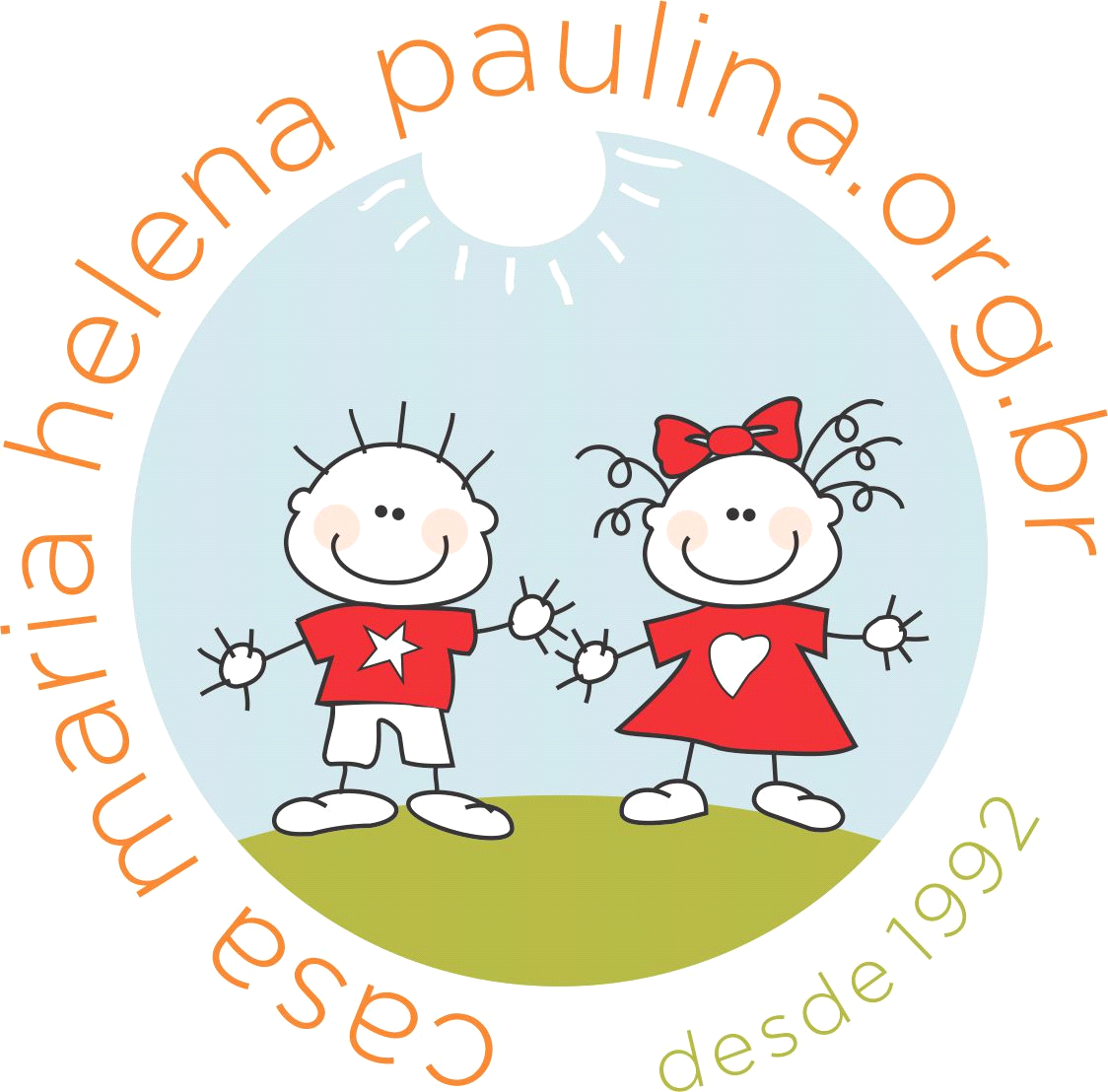 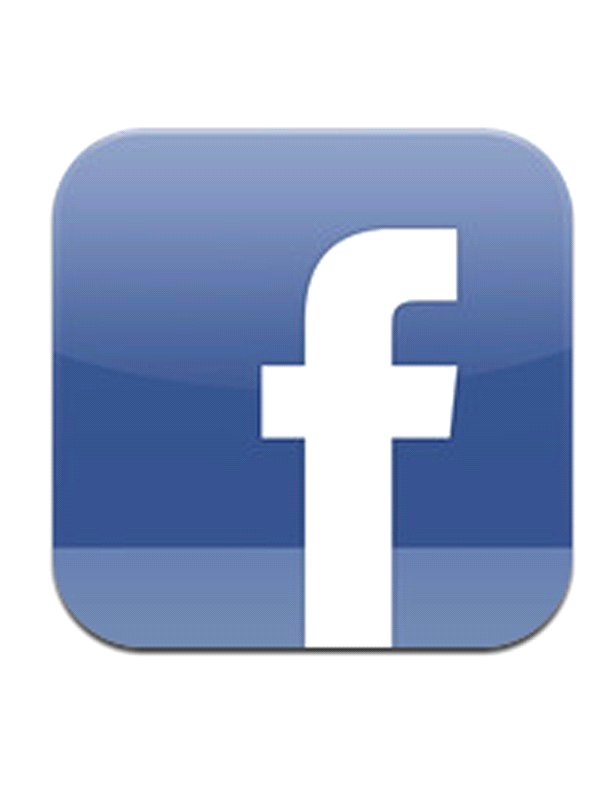 